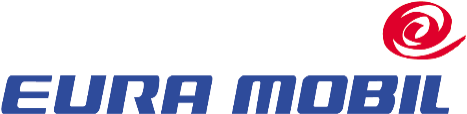 Communiqué de presse				            Sprendlingen, juin 2019Integra 760 HS : lounge de luxe à l’arrière● Dînette spacieuse à l’arrière, avec étagère pour cheminée ● cuisine comme à la maison ● fantastique sensation d’espace ● salle de bain avec accès à la cabine ● grand espace de rangement dans le double plancher ●10 ans de garantie d’étanchéité ●Pour son anniversaire, Eura Mobil ouvre un « chapitre placé sous le signe du renouveau et de la modernité » dans la classe supérieure : c’est le retour de la dînette arrière. Cependant, le seul point commun existant entre le luxueux salon d’aujourd’hui et celui de la version d’origine du premier Integra de 1999 est son emplacement. De splendides canapés de 2 m de long aux courbes généreuses, dotés d’un épais rembourrage et de confortables coussins lombaires, entourent la grande table à deux colonnes avec plateau rabattable. Sur demande, Eura Mobil peut même installer une étagère murale avec cheminée LCD pour une ambiance chaleureuse et produisant le plus bel effet. Dans la cuisine attenante d’1,50 m de large, on se sent comme à la maison : la grande liberté de mouvement, le réfrigérateur d’une capacité de 160 litres et l’équipement haut de gamme répondent même aux exigences des professionnels. Parmi ses atouts, l’Integra dispose notamment d’un four, d’un élévateur pour la machine Espresso, d’une cuisinière intégrée avec capot en verre fin et d’un robinet en acier inoxydable rabattable sur l’évier. Le plan de travail, conçu dans un matériau minéral de haute qualité, forme un angle de 90° avec la dînette, permettant aux personnes de poursuivre leurs discussions en face à face même après les repas. L’agencement peu conventionnel de la salle de bain dans la partie avant du véhicule joue également un rôle dans cette magnifique sensation d’espace. Il en résulte une grande profondeur de champ de 4 m depuis l’entrée centrale. La salle de bain avec accès à la cabine est équipée de deux portes coulissantes et forme ainsi un autre sas d’air chaud avec vue sur l’avant. Au total, trois armoires viennent compléter les équipements de confort.Comme à l’accoutumée, l’espace est de mise dans le double plancher de 20 cm de haut, à savoir la cave de l’Integra. Plusieurs compartiments et un espace de rangement continu d’1 m de large à l’arrière permettent de ranger les bagages et le mobilier de camping.Tous les modèles Integra répondent également aux exigences de la norme EN 1646-1 en matière de résistance aux conditions hivernales grâce au double plancher chauffé. Une garantie de dix ans sur l’étanchéité de la carrosserie et une garantie de trois ans sur la fabrication du mobilier démontrent l’ambition d’Eura Mobil en matière de qualité haut de gamme. Tous ces atouts reposent sur une construction moderne en matériau composite à base de fibres de verre collé avec des parois dénuées de bois et une construction de meubles robustes dotés de renforts en profilés aluminium. EURA MOBIL GmbH, Anette Schröter, Marketing, Kreuznacher Strasse 78,D-55576 Sprendlingen, Tél. +49 (0) 6701 203 372, Fax +49 (0) 6701 203 379, anette.schroeter@euramobil.de, www.euramobil.de